Publicado en  el 15/10/2014 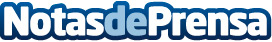 Solvia inicia hoy la comercialización de su primera promoción en BarcelonaLa inmobiliaria de Banco Sabadell ofrece 62 viviendas en Sancho de Ávila, en un edificio de 13 plantas, y pone en valor un activo de su cartera en una de las zonas más atractivas de la ciudad Datos de contacto:Banco SabadellNota de prensa publicada en: https://www.notasdeprensa.es/solvia-inicia-hoy-la-comercializacion-de-su_1 Categorias: Inmobiliaria Cataluña http://www.notasdeprensa.es